Ano A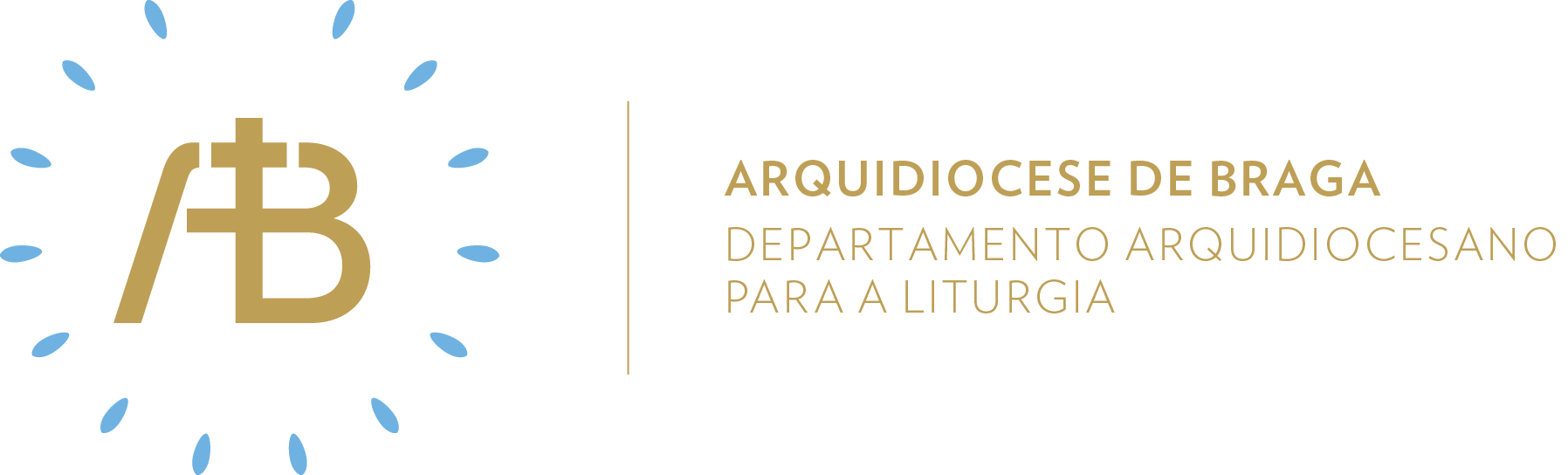 Tempo de AdventoImaculada Conceição da Virgem MariaSemente de amor“O Senhor está contigo”Celebrar em comunidadeItinerário simbólicoColocar um arranjo com flores brancas ou amarelas, junto da tenda e do símbolo desta semana (recipiente transparente com água) que marcam a caminhada arquidiocesana de Advento-Natal.Sugestão de cânticos[Entrada] Exulto de alegria no Senhor – M. Silva (NCT 29)[Glória] Glória a Deus nas alturas – F. Santos[Apresentação dos dons] Ditosa Virgem, cheia de graça – J. Santos (NRMS 75)[Comunhão] É celebrada a vossa glória – F. Santos (NCT 50)[Pós-Comunhão] O trigo que Deus semeou – C. Silva (OC 193)[Final] Madrinha de Portugal – B. SalgadoEucologia[Orações presidenciais] Orações próprias para a solenidade da Imaculada Conceição da Virgem Maria[Prefácio] Prefácio próprio da Solenidade da Imaculada Conceição da Virgem Maria[Oração Eucarística] Oração Eucarística IIIntrodução ao espírito da celebraçãoPara introdução ao espírito da celebração, um leitor poderá ler o seguinte texto:Deus visita os pecadores! Mesmo quando nós insistimos e persistimos no pecado, precisamos também de reiterar a confiança em Deus, que vem ao nosso encontro e nos pergunta constantemente “onde estás?”. Esta interrogação manifesta a proximidade de Deus, que não nos abandona, mas nos faz sempre recordar que somos seus filhos amados, destinatários da sua herança e das suas bênçãos. É bom saber que Deus está connosco e que envia o seu Espírito sobre nós, como fez com Maria, para a plenificar pela sua graça. Só precisamos de nos dispor a deixar que se faça em nós segundo a Palavra de Deus.Evangelho para os jovensMaria foi aquela que, no meio da sua inquietação, da perturbação com aquelas palavras que o Anjo lhe dirigiu, soube acolher a Palavra de Deus por inteiro. Ao acolher a Palavra, estava a acolher Jesus no seu seio, sem qualquer reserva. Apesar do individualismo que marca o nosso tempo, os jovens podem dar corpo, nos dias de hoje, a esta capacidade para acolher o desconhecido, como Maria nos ensina. É preciso cultivar novamente uma cultura do encontro que nos permita ser construtor de novas pontes e relações e, nesse campo, os jovens podem ser um verdadeiro sinal do Evangelho.Oração UniversalV/ Irmãs e irmãos caríssimos: bendigamos a Deus, que nos enviou a grande bênção prometida a nossos pais e, por intercessão da Virgem Imaculada, nossa Padroeira, peçamos, com alegria:R/ Interceda por nós a Virgem cheia de graça.Deus visita a Igreja, presente em toda a terra, para que não se deixe enganar pelo demónio e seja esposa de Cristo, santa e imaculada. Oremos por intercessão de Maria.Deus visita o Papa Francisco, os bispos e os presbíteros, para que sejam sempre bons pastores. Oremos por intercessão de Maria.Deus visita os fiéis cristãos do mundo inteiro, para que reconheçam na Virgem Imaculada o sinal prometido por Deus aos nossos primeiros pais. Oremos por intercessão de Maria.Deus visita os governantes e as autoridades da nossa terra, para que pensem sobretudo nos mais pobres e sirvam o bem comum dos cidadãos. Oremos por intercessão de Maria.Deus visita as mulheres que estão prestes a ser mães, para que saibam acolher e agradecer o dom da vida que lhes é entregue em suas mãos. Oremos por intercessão de Maria.Deus visita os que cederam à tentação do mal e todos os que vivem em pecado, para que se arrependam e recebam a graça do perdão. Oremos por intercessão de Maria.V/ Senhor, nosso Deus e nosso Pai, que convocastes e reunistes estes vossos filhos para celebrarem os louvores da Virgem Imaculada, fazei que, olhando para Ela, aprendam a imitá-la e a progredir na santidade. Por Cristo, nosso Senhor.R/ Ámen. Envio missionárioV/ Ide na confiança de serdes filhos abençoados por Deus Pai!R/ Ámen.V/ Ide levar a graça que é Cristo a toda comunidade!R/ Ámen.V/ Ide, enquanto templos do Espírito Santo, mostrar que Deus quer habitar em toda humanidade!R/ Ámen.Sair em missão de amarÀ semelhança de Maria, procurar ter uma atitude acolhedora, afável e aberta a todos os que se cruzem connosco, ao longo destes dias!